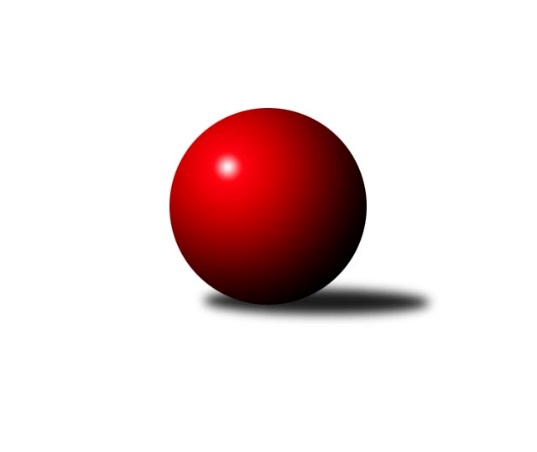 Č.14Ročník 2023/2024	18.12.2023Nejlepšího výkonu v tomto kole: 2350 dosáhlo družstvo: TJ Sokol Rudná EMistrovství Prahy 4 2023/2024Výsledky 14. kolaSouhrnný přehled výsledků:SK Rapid Praha B	- TJ Sokol Praha-Vršovice D	3:5	2149:2234	7.0:5.0	11.12.SC Olympia Radotín C	- KK Velké Popovice C	1.5:6.5	2195:2226	4.0:8.0	12.12.TJ Sokol Rudná E	- KK DP Praha B 	5:3	2350:2189	8.0:4.0	18.12.Tabulka družstev:	1.	TJ Sokol Rudná E	12	8	0	4	58.0 : 38.0 	86.5 : 57.5 	 2203	16	2.	TJ Sokol Praha-Vršovice D	12	8	0	4	57.0 : 39.0 	83.0 : 61.0 	 2189	16	3.	KK DP Praha B	12	5	4	3	51.0 : 45.0 	70.5 : 73.5 	 2127	14	4.	SC Olympia Radotín C	12	6	1	5	51.5 : 44.5 	72.0 : 72.0 	 2267	13	5.	KK Velké Popovice C	12	5	2	5	47.5 : 48.5 	67.5 : 76.5 	 2085	12	6.	SK Žižkov Praha E	12	5	1	6	41.0 : 55.0 	63.0 : 81.0 	 2126	11	7.	SK Rapid Praha B	12	1	0	11	30.0 : 66.0 	61.5 : 82.5 	 2138	2Podrobné výsledky kola:	 SK Rapid Praha B	2149	3:5	2234	TJ Sokol Praha-Vršovice D	Antonín Krampera	 	 163 	 160 		323 	 0:2 	 400 	 	189 	 211		Jakub Stluka	Tomáš Moravec	 	 136 	 145 		281 	 0:2 	 387 	 	190 	 197		Libor Sýkora	David Rezek	 	 193 	 193 		386 	 2:0 	 356 	 	177 	 179		Jitka Vykouková	Antonín Krampera	 	 184 	 182 		366 	 2:0 	 352 	 	180 	 172		Renata Göringerová	Petr Švenda	 	 200 	 194 		394 	 1:1 	 404 	 	196 	 208		Milan Lukeš	Marek Švenda	 	 181 	 218 		399 	 2:0 	 335 	 	158 	 177		Helena Hanzalovározhodčí: Vedoucí družstevNejlepší výkon utkání: 404 - Milan Lukeš	 SC Olympia Radotín C	2195	1.5:6.5	2226	KK Velké Popovice C	Aleš Nedbálek	 	 155 	 168 		323 	 0:2 	 360 	 	175 	 185		Petr Hrouda	Ludmila Zlatníková	 	 185 	 189 		374 	 1:1 	 378 	 	184 	 194		Roman Lassig	Petr Zlatník	 	 171 	 178 		349 	 0:2 	 371 	 	189 	 182		Tomáš Bek	Jan Kalina	 	 178 	 208 		386 	 1:1 	 386 	 	206 	 180		Ivana Bandasová	Eva Hucková	 	 182 	 186 		368 	 1:1 	 382 	 	177 	 205		Jaroslav Kykal	Taťjana Vydrová	 	 184 	 211 		395 	 1:1 	 349 	 	189 	 160		Ladislav Králrozhodčí: Jiří UjhelyiNejlepší výkon utkání: 395 - Taťjana Vydrová	 TJ Sokol Rudná E	2350	5:3	2189	KK DP Praha B 	Petr Fišer	 	 211 	 226 		437 	 2:0 	 296 	 	159 	 137		Marie Málková	Miloslav Dvořák	 	 181 	 219 		400 	 2:0 	 364 	 	175 	 189		Dagmar Svobodová	Jana Fišerová	 	 159 	 186 		345 	 1:1 	 347 	 	188 	 159		Martin Štochl	Helena Machulková	 	 163 	 196 		359 	 1:1 	 366 	 	177 	 189		Jaroslav Michálek	Luboš Machulka	 	 212 	 230 		442 	 1:1 	 409 	 	225 	 184		Libor Laichman	Alena Gryz	 	 155 	 212 		367 	 1:1 	 407 	 	207 	 200		Josef Málekrozhodčí: Nejlepší výkon utkání: 442 - Luboš MachulkaPořadí jednotlivců:	jméno hráče	družstvo	celkem	plné	dorážka	chyby	poměr kuž.	Maximum	1.	Luboš Machulka 	TJ Sokol Rudná E	415.04	297.7	117.3	9.3	4/4	(464)	2.	Barbora Králová 	SK Žižkov Praha E	408.05	285.2	122.9	11.5	5/5	(463)	3.	Pavla Hřebejková 	SK Žižkov Praha E	406.21	286.8	119.4	8.6	4/5	(467)	4.	Jiří Svozílek 	KK DP Praha B 	406.08	293.0	113.1	11.7	4/4	(439)	5.	Marek Švenda 	SK Rapid Praha B	405.35	297.2	108.2	13.0	2/2	(440)	6.	Petr Švenda 	SK Rapid Praha B	403.30	284.9	118.4	10.6	2/2	(426)	7.	Josef Málek 	KK DP Praha B 	400.75	284.4	116.4	11.8	4/4	(428)	8.	Miloš Dudek 	SC Olympia Radotín C	398.13	291.9	106.2	14.4	3/3	(435)	9.	Libor Sýkora 	TJ Sokol Praha-Vršovice D	396.17	283.9	112.3	11.4	5/5	(441)	10.	Taťjana Vydrová 	SC Olympia Radotín C	391.87	276.7	115.2	12.5	3/3	(442)	11.	Jan Kalina 	SC Olympia Radotín C	390.72	276.8	113.9	11.8	3/3	(429)	12.	Jaroslav Michálek 	KK DP Praha B 	388.81	274.6	114.2	11.4	4/4	(424)	13.	Petr Fišer 	TJ Sokol Rudná E	388.21	285.5	102.7	12.8	4/4	(437)	14.	Miloslav Dvořák 	TJ Sokol Rudná E	387.18	279.1	108.1	14.8	4/4	(413)	15.	Milan Lukeš 	TJ Sokol Praha-Vršovice D	386.16	274.1	112.0	11.1	5/5	(423)	16.	Petr Zlatník 	SC Olympia Radotín C	382.10	275.8	106.3	13.8	3/3	(404)	17.	Eva Hucková 	SC Olympia Radotín C	377.33	282.1	95.3	16.2	3/3	(423)	18.	Gabriela Jirásková 	KK Velké Popovice C	375.75	273.7	102.1	17.3	5/5	(437)	19.	Renata Göringerová 	TJ Sokol Praha-Vršovice D	374.30	269.2	105.1	13.2	4/5	(423)	20.	David Rezek 	SK Rapid Praha B	372.81	270.2	102.6	15.3	2/2	(417)	21.	Martin Hřebejk 	SK Žižkov Praha E	371.40	269.0	102.4	15.6	5/5	(437)	22.	Martin Štochl 	KK DP Praha B 	371.25	271.3	99.9	14.9	4/4	(430)	23.	Jarmila Fremrová 	TJ Sokol Praha-Vršovice D	370.70	268.4	102.3	12.7	5/5	(398)	24.	Květuše Pytlíková 	TJ Sokol Praha-Vršovice D	368.63	270.4	98.2	13.9	4/5	(417)	25.	Jana Fišerová 	TJ Sokol Rudná E	366.66	267.3	99.3	15.1	4/4	(441)	26.	Michal Minarech 	SC Olympia Radotín C	365.31	257.4	107.9	15.2	3/3	(416)	27.	Dagmar Svobodová 	KK DP Praha B 	360.33	263.3	97.1	14.0	4/4	(421)	28.	Tomáš Bek 	KK Velké Popovice C	358.70	260.4	98.3	16.3	5/5	(396)	29.	Jana Beková 	KK Velké Popovice C	357.92	262.2	95.8	14.3	4/5	(406)	30.	Ladislav Král 	KK Velké Popovice C	356.65	261.0	95.7	14.9	5/5	(419)	31.	Jaroslav Kykal 	KK Velké Popovice C	356.63	260.4	96.3	13.6	4/5	(397)	32.	Ivana Bandasová 	KK Velké Popovice C	349.00	260.3	88.8	19.1	4/5	(386)	33.	Roman Hašek 	SK Rapid Praha B	348.14	261.6	86.5	15.6	2/2	(389)	34.	Ludmila Zlatníková 	SC Olympia Radotín C	347.89	251.9	96.0	13.7	3/3	(389)	35.	Libor Laichman 	KK DP Praha B 	346.78	252.7	94.1	17.2	3/4	(409)	36.	Roman Lassig 	KK Velké Popovice C	337.80	247.3	90.5	18.6	5/5	(378)	37.	Martin Svoboda 	SK Žižkov Praha E	336.80	245.5	91.3	19.1	5/5	(370)	38.	Jaroslav Svozil 	SK Rapid Praha B	335.80	243.9	91.9	19.3	2/2	(355)	39.	Antonín Krampera 	SK Rapid Praha B	334.81	236.0	98.8	15.1	2/2	(366)	40.	Aleš Nedbálek 	SC Olympia Radotín C	334.39	254.4	79.9	19.7	3/3	(353)	41.	Helena Machulková 	TJ Sokol Rudná E	325.13	236.1	89.0	18.7	4/4	(364)	42.	Marie Málková 	KK DP Praha B 	322.11	242.9	79.2	24.5	3/4	(369)	43.	Alena Gryz 	TJ Sokol Rudná E	321.45	244.8	76.7	21.2	4/4	(367)	44.	Petr Hrouda 	KK Velké Popovice C	314.65	235.4	79.3	23.4	5/5	(401)	45.	Helena Hanzalová 	TJ Sokol Praha-Vršovice D	308.87	234.3	74.5	22.3	5/5	(343)	46.	Tomáš Moravec 	SK Rapid Praha B	281.71	206.0	75.7	11.1	2/2	(357)		Jakub Stluka 	TJ Sokol Praha-Vršovice D	396.50	289.3	107.3	9.8	2/5	(426)		Kateřina Majerová 	SK Žižkov Praha E	394.67	283.3	111.3	13.7	3/5	(439)		Josef Vodešil 	KK Velké Popovice C	377.50	271.0	106.5	13.0	2/5	(384)		Petr Katz 	SK Žižkov Praha E	357.25	252.3	105.0	14.4	3/5	(388)		Milan Barabáš 	SK Žižkov Praha E	346.50	254.5	92.0	8.5	2/5	(350)		Zdeněk Poutník 	TJ Sokol Praha-Vršovice D	346.00	234.0	112.0	15.0	1/5	(346)		Jaroslav Mařánek 	TJ Sokol Rudná E	339.50	248.0	91.5	15.5	2/4	(353)		David Dungel 	SK Žižkov Praha E	339.00	242.5	96.5	15.5	3/5	(397)		Jitka Vykouková 	TJ Sokol Praha-Vršovice D	331.50	243.0	88.5	17.0	2/5	(356)		Karel Th?r 	SK Žižkov Praha E	331.00	240.5	90.5	20.5	1/5	(356)		Vladimír Busta 	SK Žižkov Praha E	330.67	244.0	86.7	22.3	3/5	(363)		Antonín Krampera 	SK Rapid Praha B	322.67	229.7	93.0	9.7	1/2	(335)		Irena Sedláčková 	TJ Sokol Praha-Vršovice D	319.00	235.5	83.5	24.0	2/5	(355)		František Buchal 	SK Žižkov Praha E	286.00	230.0	56.0	32.0	2/5	(294)		Kristýna Málková 	KK DP Praha B 	199.00	159.0	40.0	41.0	1/4	(199)Sportovně technické informace:Starty náhradníků:registrační číslo	jméno a příjmení 	datum startu 	družstvo	číslo startu
Hráči dopsaní na soupisku:registrační číslo	jméno a příjmení 	datum startu 	družstvo	27566	Antonín Krampera	11.12.2023	SK Rapid Praha B	Program dalšího kola:9.1.2024	út	17:30	SK Žižkov Praha E - TJ Sokol Praha-Vršovice D	11.1.2024	čt	17:00	TJ Sokol Rudná E - SC Olympia Radotín C	11.1.2024	čt	17:30	KK Velké Popovice C - SK Rapid Praha B	Nejlepší šestka kola - absolutněNejlepší šestka kola - absolutněNejlepší šestka kola - absolutněNejlepší šestka kola - absolutněNejlepší šestka kola - dle průměru kuželenNejlepší šestka kola - dle průměru kuželenNejlepší šestka kola - dle průměru kuželenNejlepší šestka kola - dle průměru kuželenNejlepší šestka kola - dle průměru kuželenPočetJménoNázev týmuVýkonPočetJménoNázev týmuPrůměr (%)Výkon10xLuboš MachulkaRudná E44210xLuboš MachulkaRudná E122.844423xPetr FišerRudná E4374xPetr FišerRudná E121.454371xLibor LaichmanDP B4091xLibor LaichmanDP B113.674094xJosef MálekDP B4074xJosef MálekDP B113.114073xMilan LukešVršovice D4043xMiloslav DvořákRudná E111.174002xJakub StlukaVršovice D4004xMilan LukešVršovice D110.66404